11 – сынып оқушыларына ҰБТ-ға дайындалу мақсатында ұйымдастырылған тренинг жаттығулары

Мақсаты: Оқушылардың бойындағы қобалжу, мазасыздану, қорқыныш сезімдерін жою, өз - өзіне сенімділігін арттыру және жағымды көңіл - күйлерін қалыптастыру.Цель: 11класс подготовки к ЕНТ, чтобы подготовить учащихся к беспокойству, не пониковать,беспокойству,тревогу и чувстову собственного достоинства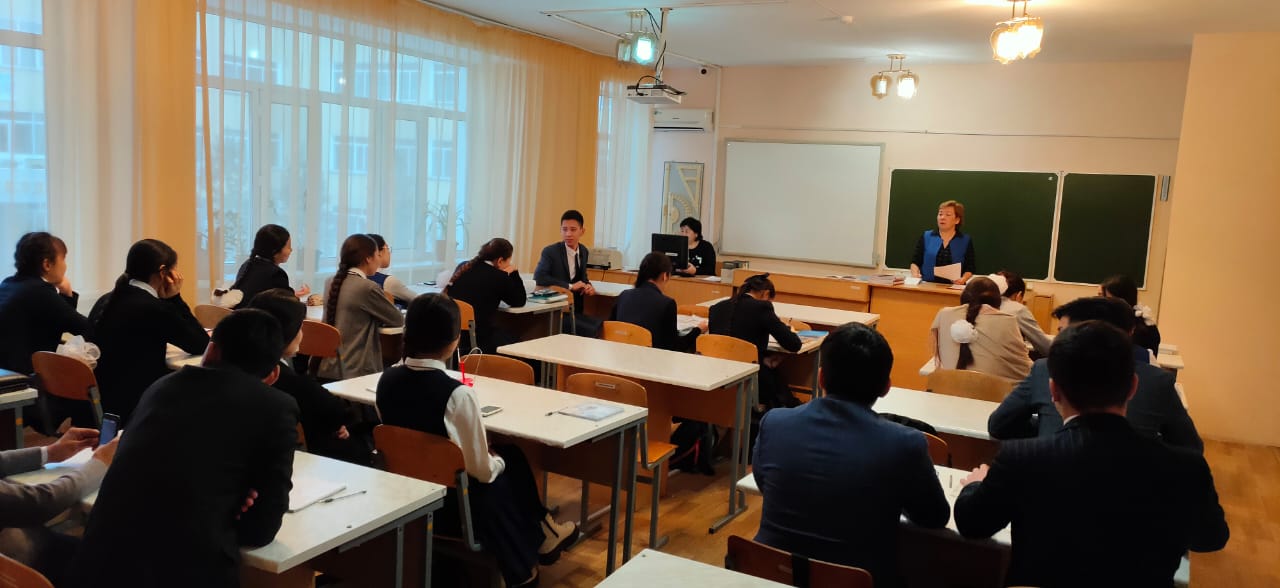 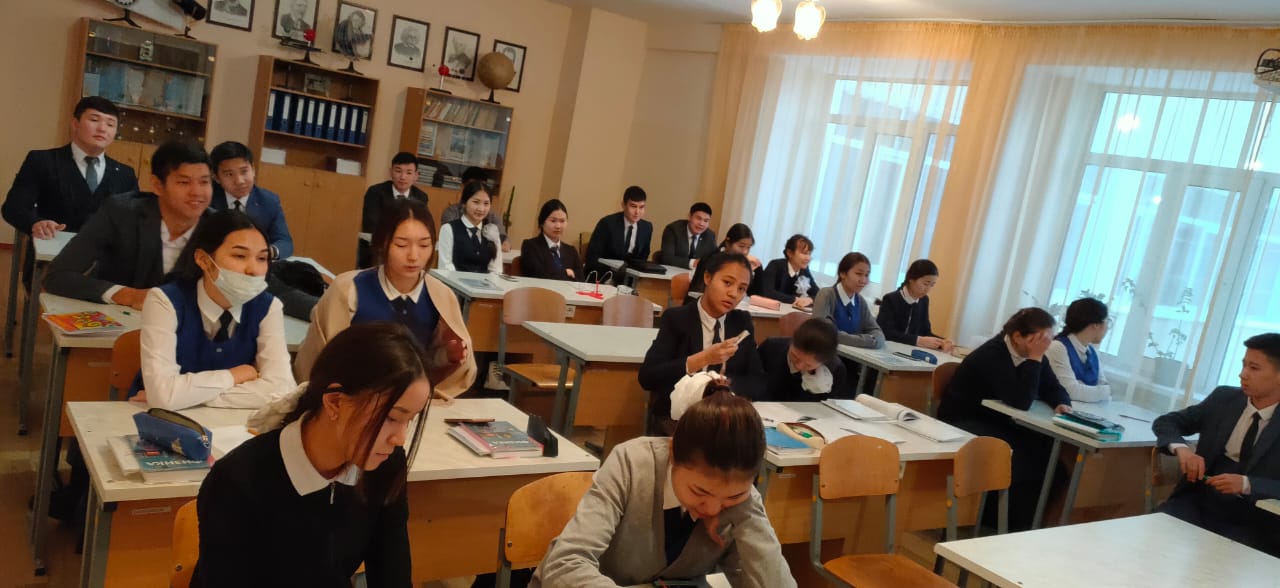 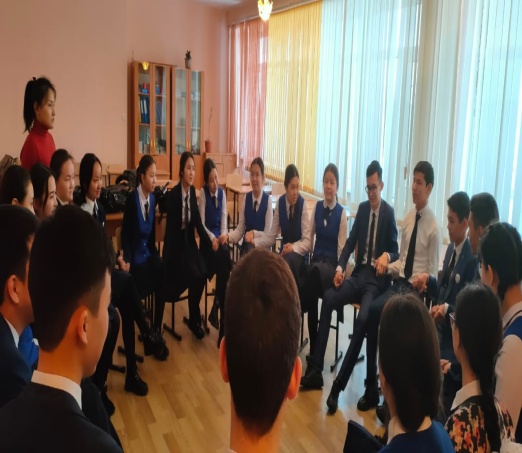 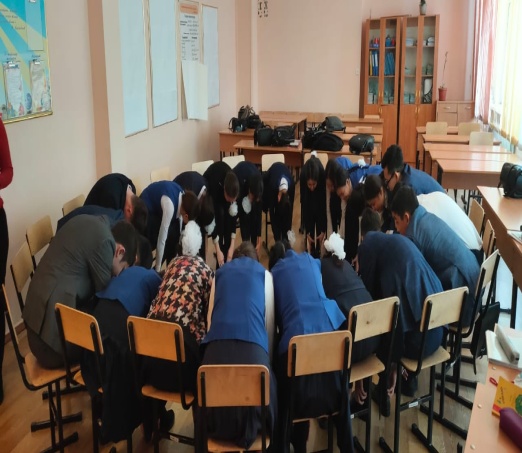 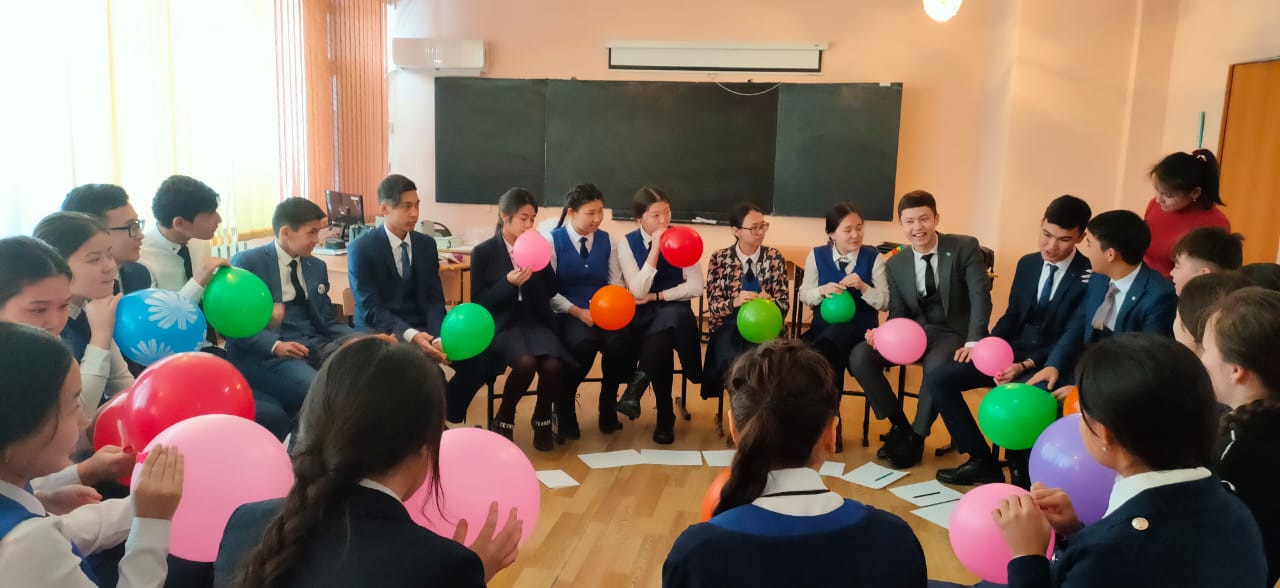 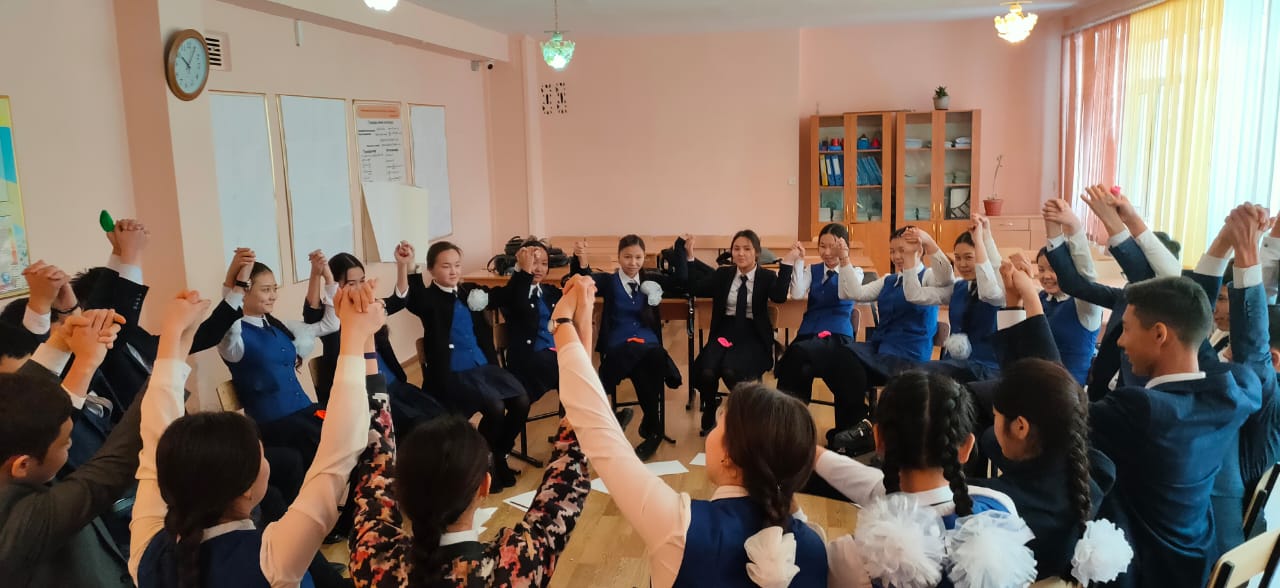 